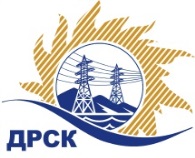 Акционерное Общество«Дальневосточная распределительная сетевая  компания»Протокол № 72/УТПиР-ВПзаседания закупочной комиссии по выбору победителя по открытому электронному запросу предложений на право заключения договора: Реконструкция ПС 35/10 кВ Южная, филиал "АЭС" закупка № 188  раздел 2.2.1.   ГКПЗ 2016№ ЕИС – 31502973310ПРИСУТСТВОВАЛИ: члены постоянно действующей Закупочной комиссии АО «ДРСК»  2-го уровня.Форма голосования членов Закупочной комиссии: очно-заочная.ВОПРОСЫ, ВЫНОСИМЫЕ НА РАССМОТРЕНИЕ ЗАКУПОЧНОЙ КОМИССИИ: Об утверждении результатов процедуры переторжки.Об итоговой ранжировке заявок.О выборе победителя запроса предложений.РЕШИЛИ:По вопросу № 1Признать процедуру переторжки состоявшейся.Утвердить окончательные цены предложений участниковПо вопросу № 2Утвердить итоговую ранжировку заявокПо вопросу № 3Признать Победителем запроса предложений участника, занявшего первое место в итоговой ранжировке по степени предпочтительности для заказчика: Реконструкция ПС 35/10 кВ Южная, филиал "АЭС" участника, занявшего первое место по степени предпочтительности для заказчика: ООО ФСК «Энергосоюз» г. Благовещенск, ул. Нагорная 19, а/я 18. Стоимость предложения:  13 099 488,00 руб. без учета НДС (15 457 395,84  руб. с учетом НДС). Срок выполнения работ: с момента заключения договора по сентябрь 2016 г. Условия оплаты: в течение 30 календарных дней с момента подписания КС-3.  Гарантийные обязательства: гарантия на все конструктивные элементы и работы, предусмотренные в ТЗ и выполняемые на объекте, в том числе на используемые строительные конструкции, материалы и оборудование составляет 5 лет. исполнитель Коврижкина Е.Ю.Тел. 397208город  Благовещенск«20» января 2016 года№п/пНаименование Участника закупки и его адресЦена заявки до переторжки, руб. без НДСЦена заявки после переторжки, руб. без НДС1ООО ФСК «Энергосоюз»г. Благовещенск, ул. Нагорная 19, а/я 1817 786 953,00 13 099 488,002.ООО НПО «Сибэлектрощит»г. Омск, пр. Мира, 6917 787 118,64 13 548 830,003АО «ДЭТК» г.Хабаровск, ул. Промышленная, 817 136 559,41 16 822 000,184ООО ЭК «Светотехника»г. Благовещенск, ул. Артиллерийская, 11618 143 156,00 15 200 000,005ООО «Строительный Рубикон»г. Владивосток, ул. Гризодубовой, 3117 243 850,45 не поступилаМесто в итоговой ранжировкеНаименование и адрес участникаЦена заявки до переторжки без НДС, руб.Окончательная цена заявки без НДС, руб.1 местоООО ФСК «Энергосоюз»г. Благовещенск, ул. Нагорная 19, а/я 1817 786 953,00 13 099 488,002 местоООО НПО «Сибэлектрощит»г. Омск, пр. Мира, 6917 787 118,64 13 548 830,003 местоООО ЭК «Светотехника»г. Благовещенск, ул. Артиллерийская, 11618 143 156,00 15 200 000,004 местоАО «ДЭТК» г.Хабаровск, ул. Промышленная, 817 136 559,41 16 822 000,185 местоООО «Строительный Рубикон»г. Владивосток, ул. Гризодубовой, 3117 243 850,45 17 243 850,45 Ответственный секретарь Закупочной комиссии: Елисеева М.Г. _____________________________